Your recent request for information is replicated below, together with our response.Please tell me any outcomes of the 2020/21 Condition SurveysIn response to your question I can advise that 310 properties were surveyed. The outcomes of the surveys are noted below: 3.87% Condition A: Good - Performing well and operating effectively (12 properties)7.42% Condition B+: Just short of an "A" and could be brought up with enhanced investment (23 properties)60.32% Condition B: Satisfactory - Performing adequately but showing minor deterioration (187 properties)15.16% Condition B-: Just above" C" and would require enhanced investment to maintain a "B" (47 properties)13.23% Condition C: Poor - Showing major defects and/or not operating adequately (41 properties)0% Condition D: Bad - Economic life expired and/or risk of failure (0 properties)Please provide me with any projected costs to maintain Police Scotland Estates, following the outcome of the 2020/21 Condition SurveysPlease see the projected costs from 2020 surveys below:North Command £31,031,583.87East Command £53,972,721.00West Command £120,419,000.67SPA (including Tulliallan) £30,428,825.00Houses (HMOs & Hostels) £3,876,642.14Total £239,728,772.68Please provide me with the actual cost for maintaining the Police Estate since the last round of Condition Surveys in 2015/16, in comparison to the projected costs following the 2015/16 round of surveys. The projected costs from 2015 surveys totalled £296,469,267 for 468 properties. Maintenance costs for the years 2016 until 2023 are noted within the table below. Please note the caveats underneath the table. 1. *As this information is shared mid-March 2023, only the costs for the 11 months to February 2023 are available. The data is provided from 31 March 2016 until 28 February 2023.2. The costs are Revenue only i.e. they do not include Capital spend on Buildings and Fixtures & Fittings. 	3. The costs figures provided show the allocated budget.If you require any further assistance please contact us quoting the reference above.You can request a review of this response within the next 40 working days by email or by letter (Information Management - FOI, Police Scotland, Clyde Gateway, 2 French Street, Dalmarnock, G40 4EH).  Requests must include the reason for your dissatisfaction.If you remain dissatisfied following our review response, you can appeal to the Office of the Scottish Information Commissioner (OSIC) within 6 months - online, by email or by letter (OSIC, Kinburn Castle, Doubledykes Road, St Andrews, KY16 9DS).Following an OSIC appeal, you can appeal to the Court of Session on a point of law only. This response will be added to our Disclosure Log in seven days' time.Every effort has been taken to ensure our response is as accessible as possible. If you require this response to be provided in an alternative format, please let us know.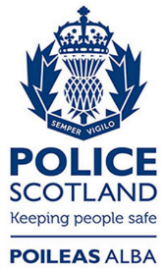 Freedom of Information ResponseOur reference:  FOI 23-0589Responded to:  24 March 2023YearCosts in Pounds Sterling2016£8,435,4132017£9,274,4122018£8,786,1812019£9,228,8112020£7,715,1832021£10,560,9682022£12,404,5502023*£9,706,981